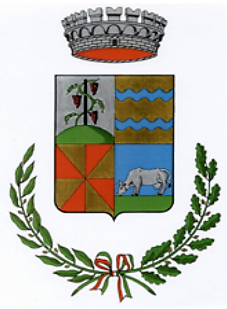 Comune diVALGREGHENTINOProvincia di LeccoServizio Impresa in un giorno (Sportello Unico Attività Produttive)Al fine di creare un unico riferimento amministrativo per l’espletamento delle pratiche utili all’insediamento delle diverse attività economiche interessanti il territorio comunale e contestualmente dare un riferimento amministrativo che disponga di un sistema trasparente, rapido e semplificato per la creazione e gestione delle diverse procedure, è stato istituito il servizio Impresa in un giorno (SUAP) definendo chiari endoprocedimenti, a valenza regolamentare-contrattuale, e integrando lo strumento urbanistico di programmazione territoriale in termini anche qualitativi in relazione all’insediamento delle diverse attività economiche ponendo attenzione alla libera iniziativa economica, ma subordinandola alla rigida tutela dei seguenti valori costituzionali: l’utilità sociale; l’ambiente; la salute e sicurezza pubblica; la dignità umana e dei lavoratori; l’ambito urbano, storico-archeologico e ambientale del territorio.  Detti interventi, per tutte le attività economiche comunque esercitate (produttive, commerciali o di servizio), costituiscono gli strumenti innovativi mediante i quali il SUAP assicura l’unicità di conduzione e la semplificazione di tutte le procedure operando quale centro d’impulso per lo sviluppo economico del territorio.Informazioni proceduraliPer le esposte motivazioni a valenza regolamentare e contrattuale, prima di procedere alla visione dell’endoprocedimento interessato, si invita a prendere dovuta conoscenza sulle seguenti informazioni propedeutiche all’insediamento delle diverse attività economiche:PrivacyValenza degli atti abilitativi ed esclusioni Modulistica da utilizzareProgrammazione economica del territorioObblighi ambientali e di sicurezzaOneri istruttoriControlliProcedimentiResponsabile SUAP: tel.     0341604507           PEC: comune.valgreghentino@pec.regione.lombardia.itServizio Impresa in un giorno (Sportello Unico Attività Produttive)Al fine di creare un unico riferimento amministrativo per l’espletamento delle pratiche utili all’insediamento delle diverse attività economiche interessanti il territorio comunale e contestualmente dare un riferimento amministrativo che disponga di un sistema trasparente, rapido e semplificato per la creazione e gestione delle diverse procedure, è stato istituito il servizio Impresa in un giorno (SUAP) definendo chiari endoprocedimenti, a valenza regolamentare-contrattuale, e integrando lo strumento urbanistico di programmazione territoriale in termini anche qualitativi in relazione all’insediamento delle diverse attività economiche ponendo attenzione alla libera iniziativa economica, ma subordinandola alla rigida tutela dei seguenti valori costituzionali: l’utilità sociale; l’ambiente; la salute e sicurezza pubblica; la dignità umana e dei lavoratori; l’ambito urbano, storico-archeologico e ambientale del territorio.  Detti interventi, per tutte le attività economiche comunque esercitate (produttive, commerciali o di servizio), costituiscono gli strumenti innovativi mediante i quali il SUAP assicura l’unicità di conduzione e la semplificazione di tutte le procedure operando quale centro d’impulso per lo sviluppo economico del territorio.Informazioni proceduraliPer le esposte motivazioni a valenza regolamentare e contrattuale, prima di procedere alla visione dell’endoprocedimento interessato, si invita a prendere dovuta conoscenza sulle seguenti informazioni propedeutiche all’insediamento delle diverse attività economiche:PrivacyValenza degli atti abilitativi ed esclusioni Modulistica da utilizzareProgrammazione economica del territorioObblighi ambientali e di sicurezzaOneri istruttoriControlliProcedimentiResponsabile SUAP: tel.     0341604507           PEC: comune.valgreghentino@pec.regione.lombardia.it